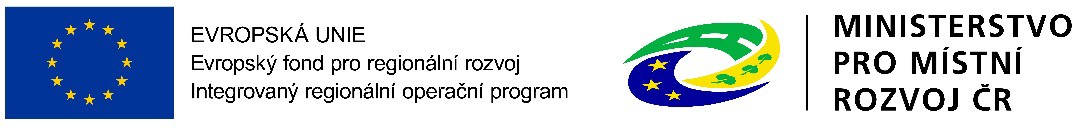 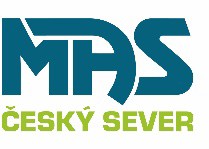 Projekt úspěšně projde věcným hodnocením, když získá minimálně 25 bodů z celkového maximálního počtu 50 bodů6. Výzva „MAS Český sever, z. s. – IROP – Sociální bydlení - Zvýšení kvality a dostupnosti služeb vedoucí k sociální inkluzi v MAS Český sever“6. Výzva „MAS Český sever, z. s. – IROP – Sociální bydlení - Zvýšení kvality a dostupnosti služeb vedoucí k sociální inkluzi v MAS Český sever“6. Výzva „MAS Český sever, z. s. – IROP – Sociální bydlení - Zvýšení kvality a dostupnosti služeb vedoucí k sociální inkluzi v MAS Český sever“6. Výzva „MAS Český sever, z. s. – IROP – Sociální bydlení - Zvýšení kvality a dostupnosti služeb vedoucí k sociální inkluzi v MAS Český sever“6. Výzva „MAS Český sever, z. s. – IROP – Sociální bydlení - Zvýšení kvality a dostupnosti služeb vedoucí k sociální inkluzi v MAS Český sever“6. Výzva „MAS Český sever, z. s. – IROP – Sociální bydlení - Zvýšení kvality a dostupnosti služeb vedoucí k sociální inkluzi v MAS Český sever“Věcné hodnocení pro aktivitu Sociální bydleníVěcné hodnocení pro aktivitu Sociální bydleníVěcné hodnocení pro aktivitu Sociální bydleníVěcné hodnocení pro aktivitu Sociální bydleníVěcné hodnocení pro aktivitu Sociální bydleníVěcné hodnocení pro aktivitu Sociální bydleníPoř. č.Název kritériaFunkceBodové hodnoceníCharakteristika přiděleného počtu bodůZdroj informací1Počet podpořených bytůpro sociální bydleníhodnotící25Předmětem projektu je vznik 2 a více bytů pro sociální bydlení.Studie proveditelnosti Projektová dokumentace1Počet podpořených bytůpro sociální bydleníhodnotící0Předmětem projektu je vznik 1 bytu pro sociální bydlení.Studie proveditelnosti Projektová dokumentace2Celkové způsobilé výdaje, ze kterých je stanovena dotacehodnotící25Celkové způsobilé výdaje, ze kterých je stanovena dotace, jsou ve výši do 1.500.000 Kč včetněŽádost o podporu Studie proveditelnosti2Celkové způsobilé výdaje, ze kterých je stanovena dotacehodnotící15Celkové způsobilé výdaje, ze kterých je stanovena dotace, jsou ve výši od 1.500.000,01 Kč do 3.000.000 KčŽádost o podporu Studie proveditelnosti2Celkové způsobilé výdaje, ze kterých je stanovena dotacehodnotící  10Celkové způsobilé výdaje, ze kterých je stanovena dotace, jsou ve výši od 3.000.000.01 Kč do 4.500.000 KčŽádost o podporu Studie proveditelnosti2Celkové způsobilé výdaje, ze kterých je stanovena dotacehodnotící0Celkové způsobilé výdaje, ze kterých je stanovena dotace, jsou vyšší než 4.500.000,01 KčŽádost o podporu Studie proveditelnosti